Find out information on admissions criteria, transfer credit, degree/major information, and course advisement.  The following college representatives will be visiting the DCC campus on the dates below.  Come to Student Services to schedule an appointment.Students can only be seen by appointment at DCC Student Services. Please stop by or call our office to meet with a college representative, 262-1740.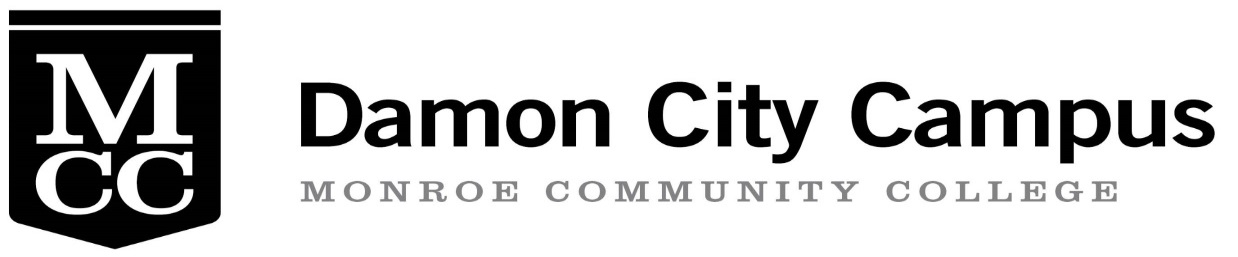 DateCollege/UniversityTimeMonday, February 6th SUNY College at Brockport9:00 am – 3:00 pmWednesday, February 8th Roberts Wesleyan College10:00 am – 1:00 pmWednesday, February 15th Keuka College11:00 am – 1:00 pmMonday, February 27th RIT11:00 am – 1:00 pmWednesday, March 1st St. John Fisher College10:00 am – 2:00 pmMonday, March 20th SUNY College at Brockport9:00 am – 3:00 pmWednesday, March 22nd SUNY Oswego11:00 am – 1:00 pmWednesday, March 29th Nazareth College10:00 am – 2:00 pmMonday, April 3rd SUNY College at Brockport9:00 am – 3:00 pmWednesday, April 12th SUNY Buffalo State College10:00 am – 1:00 pmThursday, April 27th SUNY Geneseo11:00 am – 1:00 pm